

สรุปผลการเรียนกิจกรรมชุมนุม
ประจำภาคเรียนที่  1   ปีการศึกษา  2566

ชุมนุม………………………………………………………..……………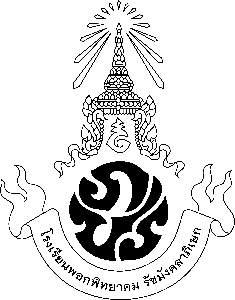 ผลการประเมิน   
              นักเรียน  ผ่าน    	การประเมิน	จำนวน..................คน 	คิดเป็นร้อยละ.....................
              นักเรียน  ไม่ผ่าน  	การประเมิน  	จำนวน..................คน	คิดเป็นร้อยละ.....................

	ลงชื่อ.......................................          ลงชื่อ.......................................         ลงชื่อ.......................................
                (.......................................)               (......................................)               (......................................)
                        ครูที่ปรึกษา                                ครูที่ปรึกษา                               ครูที่ปรึกษา	                    ลงชื่อ................................................          ลงชื่อ...............................................       
                                          (นายมีชัย  ศรีกำพล)                        (นางสาวอภิญญา   มั่นคง)          
                                  หัวหน้างานกิจกรรมพัฒนาผู้เรียน               หัวหน้าฝ่ายบริหารงานวิชาการ          

              
                                                                                    ลงชื่อ...............................................
                                                                                            (นางสาวศิริพร  พันธ์เพ็ชร)          
                                                                         รองผู้อำนวยการโรงเรียนพอกพิทยาคม รัชมังคลาภิเษก          
                         อนุมัติผลการเรียน	                                                                       ลงชื่อ.............................................................
                                                                                                 (นายนาวิน  สีหาบุตร)          
                                                                              ผู้อำนวยการโรงเรียนพอกพิทยาคม รัชมังคลาภิเษก      	ชื่อชุมนุม........................................................................................................................... 
            คำชี้แจง  ให้ดำเนินการเลือกตั้งคณะกรรมการชุมนุมและจัดทำรายชื่อให้เรียบร้อย
          ชื่อครูที่ปรึกษา   1...................................................................................................................
                               2...................................................................................................................
                               3...................................................................................................................

          ชื่อสมาชิก 1...........................................................................ห้อง ม.........../...........เลขที่............  ประธานชุมนุม
     		  2...........................................................................ห้อง ม.........../...........เลขที่............  รองประธาน 
      		  3...........................................................................ห้อง ม.........../...........เลขที่............  เหรัญญิก
 		  4...........................................................................ห้อง ม.........../...........เลขที่............  กรรมการ
 		  5...........................................................................ห้อง ม.........../...........เลขที่............  กรรมการ
 		  6...........................................................................ห้อง ม.........../...........เลขที่............  กรรมการ
 	 	  7...........................................................................ห้อง ม.........../...........เลขที่............  กรรมการ
 		  8...........................................................................ห้อง ม.........../...........เลขที่............  กรรมการ
 		  9...........................................................................ห้อง ม.........../...........เลขที่............  กรรมการ   
 		10............................................................................ห้อง ม.........../...........เลขที่...........  กรรมการและเลขานุการ

          หลักการและเหตุผล
          ............................................................................................................................................................................
          ............................................................................................................................................................................
          ............................................................................................................................................................................
          ............................................................................................................................................................................
          ............................................................................................................................................................................
          ............................................................................................................................................................................
          ............................................................................................................................................................................
          เนื้อหาสาระ
          ............................................................................................................................................................................
          ............................................................................................................................................................................
          ............................................................................................................................................................................
          ............................................................................................................................................................................
          ............................................................................................................................................................................
          ............................................................................................................................................................................          กิจกรรมการเรียนรู้
          ............................................................................................................................................................................
          ............................................................................................................................................................................
          ............................................................................................................................................................................
          ............................................................................................................................................................................
          ............................................................................................................................................................................
          ............................................................................................................................................................................
          ............................................................................................................................................................................
          ............................................................................................................................................................................
          ............................................................................................................................................................................
          สื่อการเรียนรู้และแหล่งการเรียนรู้
          ............................................................................................................................................................................
          ............................................................................................................................................................................
          ............................................................................................................................................................................
          ............................................................................................................................................................................
          ............................................................................................................................................................................
          ............................................................................................................................................................................
          ............................................................................................................................................................................
          ............................................................................................................................................................................
          ............................................................................................................................................................................
          การวัดผลและประเมินผล
          ............................................................................................................................................................................
          ............................................................................................................................................................................
          ............................................................................................................................................................................
          ............................................................................................................................................................................
          ............................................................................................................................................................................
          ............................................................................................................................................................................
          ............................................................................................................................................................................
          ............................................................................................................................................................................
          ............................................................................................................................................................................
                                                                   งบประมาณ
          อุปกรณ์ที่ใช้ (เขียนถึงสิ่งที่ต้องใช้ในการดำเนินกิจกรรมชุมนุมทั้งหมดอย่างละเอียด งานกิจกรรมพัฒนา 
          ผู้เรียนสนับสนุนชุมนุมละ  500  บาท)       
          รวมเป็นเงินทั้งสิ้น........................................บาท (.............................................................................................)แบบบันทึกเวลาและประเมินผลการเข้าร่วม.....................................................................................................ภาคเรียนที่.........../................แบบบันทึกเวลาและประเมินผลการเข้าร่วม.....................................................................................................ภาคเรียนที่.........../................แบบบันทึกเวลาและประเมินผลการเข้าร่วม.....................................................................................................ภาคเรียนที่.........../................แบบบันทึกเวลาและประเมินผลการเข้าร่วม.....................................................................................................ภาคเรียนที่.........../................

ภาคผนวก
(ภาพกิจกรรม , ผลงาน)
ภาพกิจกรรม , ผลงาน                                                              
                                                              วิสัยทัศน์ (VIsion)
“มุ่งมั่นพัฒนานักเรียนให้ประพฤติดี มีความรู้สู่วิชาชีพ  จัดการเรียนรู้อย่างมีมาตรฐานสากล บริหารจัดการด้วยธรรมาภิบาลบนพื้นฐานวิถีไทย ด้วยการมีส่วนร่วมตามศาสตร์พระราชา”                                                             พันธกิจ (Mission)
1. ส่งเสริมการพัฒนานักเรียนให้มีคุณลักษณะแห่งความเป็นพลเมืองและพลโลกที่ดีตามแนวทางโรงเรียนมาตรฐานสากลและคุณลักษณะของผู้เรียนในศตวรรษที่ 21
2. ส่งเสริมการพัฒนาครูและบุคลากรทางการศึกษาประกอบวิชาชีพอย่างมีจรรยาบรรณ
3. บริหารโรงเรียนด้วยธรรมภิบาลตามวิถีธรรมเนียมประเพณีที่ดีของไทยและตามหลักการมีส่วนร่วมตามศาสตร์พระราชา                                                            เป้าประสงค์ (Goal)1. นักเรียนได้รับการพัฒนาให้มีคุณลักษณะแห่งความเป็นพลเมืองและพลโลกที่ดีตามแนวทางโรงเรียนมาตรฐานสากลและมีคุณลักษณะของผู้เรียนในศตวรรษที่ 212. ครูและบุคลากรทางการศึกษาประกอบวิชาชีพอย่างมีจรรยาบรรณและมีความก้าวหน้าทางวิชาชีพ
3. ผู้บริหารโรงเรียนบริหารโรงเรียนด้วยธรรมภิบาลตามวิถีธรรมเนียมประเพณีที่ดีของไทยและสร้างความเข้มแข็งในการบริหารตามหลักการมีส่วนร่วมตามศาสตร์พระราชาลำดับที่รายการวัสดุ/อุปกรณ์จำนวนราคา/หน่วยรวมเป็นเงิน(บาท)ที่ชื่อ – นามสกุลชั้นหน้าที่พฤษภาคม 66พฤษภาคม 66พฤษภาคม 66พฤษภาคม 66มิถุนายน 66มิถุนายน 66มิถุนายน 66มิถุนายน 66กรกฎาคม 66กรกฎาคม 66กรกฎาคม 66กรกฎาคม 66สิงหาคม 66สิงหาคม 66สิงหาคม 66สิงหาคม 66สิงหาคม 66กันยายน 66กันยายน 66กันยายน 66กันยายน 66เวลาเรียนรวมผลการเรียนที่ชื่อ – นามสกุลชั้นหน้าที่10 พ.ค. 6617 พ.ค. 6624 พ.ค. 6631 พ.ค. 667  มิ.ย. 6614 มิ.ย. 6621 มิ.ย. 66 28 มิ.ย. 665 ก.ค. 6612 ก.ค. 6619 ก.ค. 6626 ก.ค. 662 ส.ค. 669 ส.ค. 6616 ส.ค. 6623 ส.ค. 6630 ส.ค. 666 ก.ย. 6613 ก.ย. 6620 ก.ย. 6627 ก.ย. 66เวลาเรียนรวมผลการเรียนนายหมู่ที่ชื่อ – นามสกุลชั้นหน้าที่พฤษภาคม 66พฤษภาคม 66พฤษภาคม 66พฤษภาคม 66มิถุนายน 66มิถุนายน 66มิถุนายน 66มิถุนายน 66กรกฎาคม 66กรกฎาคม 66กรกฎาคม 66กรกฎาคม 66สิงหาคม 66สิงหาคม 66สิงหาคม 66สิงหาคม 66สิงหาคม 66กันยายน 66กันยายน 66กันยายน 66กันยายน 66เวลาเรียนรวมผลการเรียนที่ชื่อ – นามสกุลชั้นหน้าที่10 พ.ค. 6617 พ.ค. 6624 พ.ค. 6631 พ.ค. 667  มิ.ย. 6614 มิ.ย. 6621 มิ.ย. 66 28 มิ.ย. 665 ก.ค. 6612 ก.ค. 6619 ก.ค. 6626 ก.ค. 662 ส.ค. 669 ส.ค. 6616 ส.ค. 6623 ส.ค. 6630 ส.ค. 666 ก.ย. 6613 ก.ย. 6620 ก.ย. 6627 ก.ย. 66เวลาเรียนรวมผลการเรียนนายหมู่ที่ชื่อ – นามสกุลชั้นหน้าที่พฤษภาคม 66พฤษภาคม 66พฤษภาคม 66พฤษภาคม 66มิถุนายน 66มิถุนายน 66มิถุนายน 66มิถุนายน 66กรกฎาคม 66กรกฎาคม 66กรกฎาคม 66กรกฎาคม 66สิงหาคม 66สิงหาคม 66สิงหาคม 66สิงหาคม 66สิงหาคม 66กันยายน 66กันยายน 66กันยายน 66กันยายน 66เวลาเรียนรวมผลการเรียนที่ชื่อ – นามสกุลชั้นหน้าที่10 พ.ค. 6617 พ.ค. 6624 พ.ค. 6631 พ.ค. 667  มิ.ย. 6614 มิ.ย. 6621 มิ.ย. 66 28 มิ.ย. 665 ก.ค. 6612 ก.ค. 6619 ก.ค. 6626 ก.ค. 662 ส.ค. 669 ส.ค. 6616 ส.ค. 6623 ส.ค. 6630 ส.ค. 666 ก.ย. 6613 ก.ย. 6620 ก.ย. 6627 ก.ย. 66เวลาเรียนรวมผลการเรียนนายหมู่ที่ชื่อ – นามสกุลชั้นหน้าที่พฤษภาคม 66พฤษภาคม 66พฤษภาคม 66พฤษภาคม 66มิถุนายน 66มิถุนายน 66มิถุนายน 66มิถุนายน 66กรกฎาคม 66กรกฎาคม 66กรกฎาคม 66กรกฎาคม 66สิงหาคม 66สิงหาคม 66สิงหาคม 66สิงหาคม 66สิงหาคม 66กันยายน 66กันยายน 66กันยายน 66กันยายน 66เวลาเรียนรวมผลการเรียนที่ชื่อ – นามสกุลชั้นหน้าที่10 พ.ค. 6617 พ.ค. 6624 พ.ค. 6631 พ.ค. 667  มิ.ย. 6614 มิ.ย. 6621 มิ.ย. 66 28 มิ.ย. 665 ก.ค. 6612 ก.ค. 6619 ก.ค. 6626 ก.ค. 662 ส.ค. 669 ส.ค. 6616 ส.ค. 6623 ส.ค. 6630 ส.ค. 666 ก.ย. 6613 ก.ย. 6620 ก.ย. 6627 ก.ย. 66เวลาเรียนรวมผลการเรียนนายหมู่การนิเทศติดตามการนิเทศติดตามการนิเทศติดตามการนิเทศติดตามการนิเทศติดตามการนิเทศติดตามครั้งที่รายละเอียดการนิเทศติดตามบันทึกการนิเทศติดตามบันทึกการนิเทศติดตามบันทึกการนิเทศติดตามลงนามผู้ตรวจครั้งที่รายละเอียดการนิเทศติดตามเรียบร้อยดีควรปรับปรุงปรับปรุงแล้วลงนามผู้ตรวจ11.1 แผนการวัดผลและประเมินผล…..........
…........................... หัวหน้ากิจกรรมฯ
…........................................ งานวัดผล
….....................................ผู้อำนวยการ11.2 รายชื่อนักเรียน/เวลาเรียน…................
…........................... หัวหน้ากิจกรรมฯ
…........................................ งานวัดผล
….....................................ผู้อำนวยการ1
…........................... หัวหน้ากิจกรรมฯ
…........................................ งานวัดผล
….....................................ผู้อำนวยการ22.1 เวลาเรียนถึงสัปดาห์ที่…....................
…........................... หัวหน้ากิจกรรมฯ
…........................................ งานวัดผล
….....................................ผู้อำนวยการ22.2 บันทึกคะแนนตามตัวชี้วัด/ผลการเรียนรู้
…........................... หัวหน้ากิจกรรมฯ
…........................................ งานวัดผล
….....................................ผู้อำนวยการ22.3 คะแนนสอบกลางภาค............................
…........................... หัวหน้ากิจกรรมฯ
…........................................ งานวัดผล
….....................................ผู้อำนวยการ33.1 เวลาเรียนถึงสัปดาห์ที่…....................
…........................... หัวหน้ากิจกรรมฯ
…........................................ งานวัดผล
….....................................ผู้อำนวยการ33.2 บันทึกคะแนนตามตัวชี้วัด/ผลการเรียนรู้
…........................... หัวหน้ากิจกรรมฯ
…........................................ งานวัดผล
….....................................ผู้อำนวยการ3
…........................... หัวหน้ากิจกรรมฯ
…........................................ งานวัดผล
….....................................ผู้อำนวยการ44.1 สรุปเวลาเรียนทั้งหมด............................
…........................... หัวหน้ากิจกรรมฯ
…........................................ งานวัดผล
….....................................ผู้อำนวยการ44.2 ประเมินผลตัวชี้วัด/ผลการเรียนรู้...........
…........................... หัวหน้ากิจกรรมฯ
…........................................ งานวัดผล
….....................................ผู้อำนวยการ44.3 รวมคะแนนระหว่างภาคเรียน..................
…........................... หัวหน้ากิจกรรมฯ
…........................................ งานวัดผล
….....................................ผู้อำนวยการ44.4 รวมคะแนนทั้งหมด.................................
…........................... หัวหน้ากิจกรรมฯ
…........................................ งานวัดผล
….....................................ผู้อำนวยการ44.5 ผลการเรียน...........................................
…........................... หัวหน้ากิจกรรมฯ
…........................................ งานวัดผล
….....................................ผู้อำนวยการ44.6 ประเมินคุณลักษณะอันพึงประสงค์
…........................... หัวหน้ากิจกรรมฯ
…........................................ งานวัดผล
….....................................ผู้อำนวยการ44.7 ประเมินการอ่าน  คิดวิเคราะห์  และเขียน
…........................... หัวหน้ากิจกรรมฯ
…........................................ งานวัดผล
….....................................ผู้อำนวยการ44.8 ประเมินสมรรถนะสำคัญของผู้เรียน
…........................... หัวหน้ากิจกรรมฯ
…........................................ งานวัดผล
….....................................ผู้อำนวยการ